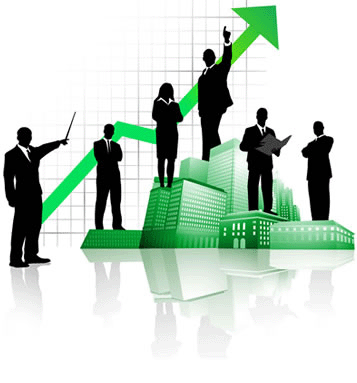 L’emploi au bout des doigts Entreprises Postes demandés  Moyens de contacts A2L Santé Alger, AlgérieCommercialMaster 1, Licence Bac + 4Emploitic.com Date d’expiration : 03 mars 2017ZGSP  Ain Benian, Alger, Algérie|Cadre CommercialMaster 1, Licence Bac + 4Emploitic.com Date d’expiration : 03 mars 2017Société Générale Alger,AlgérieGuichetier Payeur : Licence (LMD), Bac + 3| Master 1, Licence Bac + 4| Master 2, Ingéniorat, Bac + 5Emploitic.com Date d’expiration : 03 mars 2017Importante entreprise Alger,AlgérieCadre FinancierLicence (LMD), Bac + 3Emploitic.com Date d’expiration : 03 mars 2017ENTREPRISES POSTE DEMANDE MOYEN DE CONTACTCEI HALFAOUI, ALGER (services)Chargé d’étudesMaster 2, Ingéniorat, Bac + 5 | Magister Bac + 7| DoctoratEmploitic.com Date d’expiration : 27février 2017DANONE DJURDJURA AKBOU BEJAIAChargé de l’administration Licence (LMD), Bac + 3Emploitic.com  Date d’expiration :23 Février 2017ENTREPRISE De Produit Pharmaceutique, Constantine Responsable moyens généraux  Master 1, Licence Bac + 4Emploitic.com Date d’expiration : 23février 2017Grand laboratoire Pharmaceutique (territoire national)Délégué médical  Master 2, Ingéniorat, Bac + 5 | Magistère Bac + 7 Emploitic.com Date d’expiration : 23février 2017Danone Djurdjura AKBOU BEJAIAChargé de La LogistiqueLicence (LMD), Bac + 3Emploitic.com Date d’expiration : 23février 2017Danone Djurdjura AKBOU BEJAIAMéthodiste Utilités et Maintenance GénéraleLicence (LMD), Bac + 3Emploitic.com Date d’expiration : 23février 2017Importante Entreprise Privée (territoire national)Commercial Licence (LMD), Bac + 3| Master 1, Licence Bac + 4Emploitic.com Date d’expiration : 05 janvier 2017Société GénéraleBejaia, AlgérieChargé d'Accueil PolyvalentLicence (LMD), Bac + 3| Master 1, Licence Bac + 4| 2, Emploitic.com Date d’expiration : 04 mars 2017Grand laboratoire PharmaceutiqueBejaia, Algérie Délégués Médicaux (09 postes)Master 2, Ingéniorat, Bac + 5 | Magistère Bac + 7Emploitic.com Date d’expiration : 25 février 2017Tiziri Motors Algerie (Agent de services Renault)Bejaia, AlgérieContrôleur de QualitéMaster 2, Ingéniorat, Bac + 5Emploitic.com Date d’expiration : 19 février 2017Sarl DracoBejaia, AlgérieSuperviseurMaster 1, Licence Bac + 4Emploitic.com Date d’expiration : 16 février 2017Importante Entreprise PrivéeBejaia, AlgérieCommerciaux :TS Bac +2| Licence (LMD), Bac + 3| Master 1Emploitic.com Date d’expiration : 05 janvier 2017BNP Paribas El DjazairBejaia, AlgérieChargé de Fonctions AdministrativesLicence (LMD), Bac + 3| Master 1, Licence Bac + 4Emploitic.com Date d’expiration : 13février 2017PRIMOC AKBOU,  Bejaia, AlgérieCommercialMaster 1, Licence Bac + 4Emploitic.com Date d’expiration : 15 janvier 2017Importante industrie internationale pharmaceutiqueBejaia, AlgérieDélégués Médicaux (17 postes)Licence (LMD), Bac + 3| Master 1, Licence Bac + 4| Master 2, Ingéniorat, Bac + 5Emploitic.com Date d’expiration : 21 janvier 2017Hikma Pharma AlgérieBejaia, AlgérieDélégué médical  Diplôme d’études supérieures en médecine, sciences vétérinaires, pharmacie, chirurgie dentaire, BiologieEmploitic.com Date d’expiration : 12février 2017CSCEC AlgérieIngénieur en ÉlectromécaniqueBac+5Emploipartner.comGroupe HILTI, AnnabaChargés d’AffairesBac + 3Emploipartner.comAXA Assurance AlgérieChargé qualité et engagementBac + 4Emploipartner.comISATIS, Bejaia, AlgérieInformaticienBac + 5Cveno.comIT SKILLS SERVICESBejaia, AlgérieCOMMERCIAUXBac + 3Cveno.comDenzers technologiesBejaia, AlgérieDéveloppeur informatiqueLicence, bac +3Cveno.comDenzers technologiesBejaia, AlgérieElectronicienLicence, bac +3Cveno.comIMPRIMERIE MILIBejaia, AlgérieCOMMERCIALBac + 3Cveno.comSarl ElectmBejaia, AlgérieTECHNICO COMMERCIALBac + 3Cveno.comSarl SPCBejaia, algérieAide comptable Bac + 4Cveno.com